Fair Processing Notice (Privacy Notice)Your Personal Information – what you need to knowYour information, what you need to knowThis privacy notice explains why we collect information about you, how that information will be used, how we keep it safe and confidential and what your rights are in relation to this.Why we collect information about youHealth care professionals who provide you with care are required by law to maintain records about your health and any treatment or care you have received.  These records help to provide you with the best possible healthcare and help us to protect your safety.We collect and hold data for the purpose of providing healthcare services to our patients and running our organisation which includes monitoring the quality of care that we provide. In carrying out this role we will collect information about you which helps us respond to your queries or secure specialist services. We will keep your information in written form and/or in digital form.Our Commitment to Data Privacy and Confidentiality IssuesAs a GP practice, all of our GPs, staff and associated practitioners are committed to protecting your privacy and will only process data in accordance with the Data Protection Legislation.  This includes the General Data Protection Regulation (EU) 2016/679 (GDPR) now known as the UK GDPR, the Data Protection Act (DPA) 2018, the Law Enforcement Directive (Directive (EU) 2016/680) (LED) and any applicable national Laws implementing them as amended from time to time.  The legislation requires us to process personal data only if there is a legitimate basis for doing so and that any processing must be fair and lawful.In addition, consideration will also be given to all applicable Law concerning privacy, confidentiality, the processing and sharing of personal data including the Human Rights Act 1998, the Health and Social Care Act 2012 as amended by the Health and Social Care (Safety and Quality) Act 2015, the common law duty of confidentiality and the Privacy and Electronic Communications (EC Directive) Regulations. Data we collect about youRecords which this GP Practice will hold or share about you will include the following:Personal Data – means any information relating to an identified or identifiable natural person (‘data subject’); an identifiable natural person is one who can be identified, directly or indirectly, in particular by reference to an identifier such as a name, an identification number, location data, an online identifier or to one or more factors specific to the physical, physiological, genetic, mental, economic, cultural or social identity of that natural person. Special Categories of Personal Data – this term describes personal data revealing racial or ethnic origin, political opinions, religious or philosophical beliefs, or trade union membership, and the processing of genetic data, biometric data for the purpose of uniquely identifying a natural person, data concerning health or data concerning a natural person’s sex life or sexual orientation.  Confidential Patient Information – this term describes information or data relating to their health and other matters disclosed to another (e.g. patient to clinician) in circumstances where it is reasonable to expect that the information will be held in confidence.  Including both information ‘given in confidence’ and ‘that which is owed a duty of confidence’. As described in the Confidentiality: NHS code of Practice: Department of Health guidance on confidentiality 2003.Pseudonymised – The process of distinguishing individuals in a dataset by using a unique identifier which does not reveal their ‘real world’ identity.Anonymised – Data in a form that does not identify individuals and where identification through its combination with other data is not likely to take placeAggregated – Statistical data about several individuals that has been combined to show general trends or values without identifying individuals within the data.How we use your information Improvements in information technology are also making it possible for us to share data with other healthcare organisations for the purpose of providing you, your family and your community with better care.  For example, it is possible for healthcare professionals in other services to access your record with or without your permission when the practice is closed.  Where your record is accessed without your permission it is necessary for them to have a legitimate basis in law. This is explained further in the Local Information Sharing at Appendix A.Whenever you use a health or care service, such as attending Accident & Emergency or using Community Care services, important information about you is collected in a patient record for that service.  Collecting this information helps to ensure you get the best possible care and treatment.  The information collected about you when you use these services can also be used and provided to other organisations for purposes beyond your individual care, for instance to help with:improving the quality and standards of care provided by the serviceresearch into the development of new treatments and care pathwayspreventing illness and diseasesmonitoring safetyplanning servicesrisk stratificationPopulation Health Management Safeguarding of children or vulnerable adultsIf we have significant concerns or hear about an individual child or vulnerable adult being at risk of harm, we may share relevant information with other organisations, such as local authorities and the Police, involved in ensuring their safety.Statutory disclosuresSometimes we are duty bound by laws to disclose information to organisations such as the Care Quality Commission, the Driver and Vehicle Licencing Agency, the General Medical Council, Her Majesty’s Revenue and Customs and Counter Fraud services.  In these circumstances we will always try to inform you before we are required to disclose and we only disclose the minimum information that the law requires us to do soThis may only take place when there is a clear legal basis to use this information.  All these uses help to provide better health and care for you, your family and future generations.  Confidential patient information about your health and care is only used like this where allowed by law or with consent. Pseudonymised or anonymised data is generally used for research and planning so that you cannot be identified.A full list of details including the legal basis, any Data Processor involvement and the purposes for processing information can be found in Appendix A.How long do we hold information for?All records held by the Practice will be kept for the duration specified by national guidance from Records Management Code of Practice - NHSX. Once information that we hold has been identified for destruction it will be disposed of in the most appropriate way for the type of information it is.  Personal confidential and commercially confidential information will be disposed of by approved and secure confidential waste procedures. We keep a record of retention schedules within our information asset registers, in line with the Records Management Code of Practice for 2021.Individuals Rights under UK GDPR Under UK GDPR 2016 the Law provides the following rights for individuals.  The NHS upholds these rights in a number of ways:The right to be informedThe right of accessThe right to rectificationThe right to erasure (not an absolute right) only applies in certain circumstancesThe right to restrict processingThe right to data portabilityThe right to objectRights in relation to automated decision making and profiling.Your right to opt out of data sharing and processingThe NHS Constitution states, ‘You have a right to request that your personal and confidential information is not used beyond your own care and treatment and to have your objections considered’. Type 1 Opt OutThis is an objection that prevents an individual's personal confidential information from being shared outside of their general practice except when it is being used for the purposes of their individual direct care, or in particular circumstances required by law, such as a public health screening, or an emergency like an outbreak of a pandemic disease. If patients wish to apply a Type 1 Opt Out to their record, they should make their wishes known to the Practice Manager.National data opt-out (NDOO)The national data opt-out was introduced on 25 May 2018, enabling patients to opt-out from the use of their data for research or planning purposes, in line with the recommendations of the National Data Guardian in her Review of Data Security, Consent and Opt-Outs. The national data opt-out replaces the previous ‘Type 2’ opt-out, which required NHS Digital not to use a patient’s confidential patient information for purposes beyond their individual care, for Planning or Research. Any patient that had a type 2 opt-out recorded on or before 11 October 2018 has had it automatically converted to a national data opt-out. Those aged 13 or over were sent a letter giving them more information and a leaflet explaining the national data opt-out.  For more information go to National data opt out programme To find out more or to register your choice to opt out, please visit www.nhs.uk/your-nhs-data-matters.  On this web page you will:See what is meant by confidential patient informationFind examples of when confidential patient information is used for individual care and examples of when it is used for purposes beyond individual careFind out more about the benefits of sharing dataUnderstand more about who uses the dataFind out how your data is protectedBe able to access the system to view, set or change your opt-out settingFind the contact telephone number if you want to know any more or to set/change your opt-out by phone See the situations where the opt-out will not applyRight of Access to your information (Subject Access Request)Under Data Protection Legislation everybody has the right of access to, or request a copy of, information we hold that can identify them, this includes medical records. There are some safeguards regarding what patients will have access to and they may find information has been redacted or removed for the following reasons;It may be deemed to risk causing harm to the patient or othersThe information within the record may relate to third parties who are entitled to their confidentiality, or who have not given their permission for the information to be shared.Patients do not need to give a reason to see their data. And requests can be made verbally or in writing.  Although we may ask them to complete a form in order that we can ensure that they have the correct information required.Where multiple copies of the same information is requested, the surgery may charge a reasonable fee for the additional copies. Patients will need to provide proof of identity to receive this information. We will not share information relating to you with other individuals without your explicit instruction or without sight of a legal document.Patients may also request to have online access to their data, they may do this via the NHS APP, or via the practice’s system. If you would like to access your GP record, online click, here Homepage - Holbrook SurgeryCOVID Passport accessPatients may access their Covid passport via the link, the practice cannot provide this document as it is not held in the practice record. If you have any issues gaining access to your Covid Passport or letter you should call: 119Change of DetailsIt is important that you tell the surgery if any of your contact details such as your name or address have changed, or if any of your other contacts details are incorrect including third party emergency contact details.  It is important that we are made aware of any changes immediately in order that no information is shared in error. Mobile telephone numberIf you provide us with your mobile phone number, we will use this to send you text reminders about your appointments or other health related information.  It is within our legal duty as a public authority to keep our patients updated with important information. We also use the NHS Account Messaging Service provided by NHS England to send you messages relating to your health and care. You need to be an NHS App user to receive these messages. Further information about the service can be found at the privacy notice for the NHS App managed by NHS England.Email addressWhere you have provided us with your email address, we will use this to send you information relating to your health and the services we provide.  If you do not wish to receive communications by email, please let us know.  NotificationData Protection Legislation requires organisations to register a notification with the Information Commissioner to describe the purposes for which they process personal and sensitive information.We are registered as a Data Controller and our registration can be viewed online in the public register at:  http://ico.org.uk/what_we_cover/register_of_data_controllersAny changes to this notice will be published on our website and in a prominent area at the Practice. Data Protection OfficerShould you have any data protection questions or concerns, please contact our Data Protection Officer via the surgery at: reception.holbrook@nhs.netWhat is the right to know?The Freedom of Information Act 2000 (FOIA) gives people a general right of access to information held by or on behalf of public authorities, promoting a culture of openness and accountability across the public sector.  You can request any non-personal information that the GP Practice holds, that does not fall under an exemption.  You may not ask for information that is covered by the Data Protection Legislation under FOIA.  However, you can request this under a right of access request – see section above ‘Access to your information’.  Right to ComplainIf you have concerns or are unhappy about any of our services, please contact the Practice Manager.  Or via the ICO details listed below.For independent advice about data protection, privacy, and data-sharing issues, you can contact: The Information Commissioner Wycliffe House, Water Lane, Wilmslow, Cheshire SK9 5AF Phone: 0303 123 1113     Website: https://ico.org.uk/global/contact-usThe NHS Constitution The NHS Constitution establishes the principles and values of the NHS in England. It sets out the rights patients, the public and staff are entitled to.  These rights cover how patients access health services, the quality of care you’ll receive, the treatments and programs available to you, confidentiality, information, and your right to complain if things go wrong. The NHS Constitution for England - GOV.UK (www.gov.uk)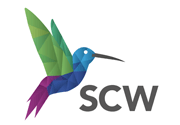 Document ControlThis document was created by NHS South Central and West Commissioning Support Unit (SCW) and as such the Intellectual Property Rights of this document belong to SCW.Change recordAppendix A – The Practice will share patient information with these organisations where there is a legal basis to do so.We keep our Privacy Notice under regular review. This notice was last reviewed in September 2023.Document NameVersionStatusAuthorAuthorPrivacy NoticePrimary Care template3.6Published NHS SCW Information Governance ServicesNHS SCW Information Governance ServicesDocument objectives: This document supports Practice staff in compliance with Data Protection legislation, achieving best practice in the area of Information Governance and in meeting the requirements of the Data Security and Protection ToolkitThis document supports Practice staff in compliance with Data Protection legislation, achieving best practice in the area of Information Governance and in meeting the requirements of the Data Security and Protection ToolkitThis document supports Practice staff in compliance with Data Protection legislation, achieving best practice in the area of Information Governance and in meeting the requirements of the Data Security and Protection ToolkitThis document supports Practice staff in compliance with Data Protection legislation, achieving best practice in the area of Information Governance and in meeting the requirements of the Data Security and Protection ToolkitTarget audience:All staffAll staffAll staffAll staffMonitoring arrangements and indicators: This document will be monitored by NHS SCW Information Governance Services to ensure any legislative changes that occur before the review date are incorporated. This document will be monitored by NHS SCW Information Governance Services to ensure any legislative changes that occur before the review date are incorporated. This document will be monitored by NHS SCW Information Governance Services to ensure any legislative changes that occur before the review date are incorporated. This document will be monitored by NHS SCW Information Governance Services to ensure any legislative changes that occur before the review date are incorporated. Review frequencySCW reviews customer documents in line with our planned schedule SCW reviews customer documents in line with our planned schedule SCW reviews customer documents in line with our planned schedule SCW reviews customer documents in line with our planned schedule SCW Planned Review date01 October 202401 October 202401 October 202401 October 2024Approved & ratified by practiceHolbrook SurgeryHolbrook SurgeryHolbrook SurgeryDate: 1.12.23Date issued by practice1.12.231.12.231.12.231.12.23GP Review date:1.12.241.12.241.12.241.12.24DateAuthor Version PageReason for Change 21.07.2020SCW2AllReview for Website publication25.08.2021SCW3AllReview for Website publication, minor changes made to links and addition of covid and online access. 24.12.2021SCW3.15 & 7NHS Care Record guarantee link and Document control page updated31.05.2022SCW3.2AllReviewed 28.09.22SCW3.35NHS Care Record Guarantee & NHS Constitution removed as per NHSE guidance30.11.22SCW3.46NHS Constitution - new link provided by NHSE23.08.23SCW3.5 5Addition of NHS Account Messaging service29.09.2023SCW3.6AllFinal reviewActivityRationaleCommissioning and contractual purposes PlanningQuality and PerformancePurpose – Anonymous data is used by the Integrated Care Board (ICB) for planning, performance and commissioning purposes, as directed in the practices contract, to provide services as a public authority.Legal Basis – Article 6(1)(e) ‘…necessary for the performance of a task carried out in the public interest or in the exercise of official authority…’; andArticle 9(2)(h) ‘necessary for the purposes of preventative or occupational medicine’Patients may opt out of having their personal confidential data used for Planning or research. Please contact your surgery to apply a Type 1 Opt out or logon to https://www.nhs.uk/your-nhs-data-matters/manage-your-choice/ to apply a National Data Opt OutProcessor – West Sussex ICBSummary Care RecordIncluding  additional informationPurpose –The NHS in England uses a national electronic record called the Summary Care Record (SCR) to support patient care. It contains key information from your GP record. Your SCR provides authorised healthcare staff with faster, secure access to essential information about you in an emergency or when you need unplanned care, where such information would otherwise be unavailable.Legal Basis – Article 6(1)(e) ‘…necessary for the performance of a task carried out in the public interest or in the exercise of official authority…’; andArticle 9(2)(h) ‘necessary for the purposes of preventative or occupational medicine’Patients have the right to opt out of having their information shared with the SCR by completion of the form which can be downloaded here and returned to the practice. Please note that by opting out of having your information shared with the Summary Care Record could result in a delay to care that may be required in an emergency. Processor – NHS EnglandResearchPurpose – We may share anonymous patient information with research companies for the purpose of exploring new ways of providing healthcare and treatment for patients with certain conditions. This data will not be used for any other purpose. Where personal confidential data is shared your consent will be required.Where you have opted out of having your identifiable information shared for this Planning or Research your information will not be shared.Legal Basis –Articles 6(1)(a) and 9(1)(h) – explicit consent; or Article 6(1)(c) (where we are legally obligated to share your personal data) for your standard personal data and Article 9(2)(j) (scientific research) for your health data.Where identifiable data is required for research, patient consent will be needed, unless there is a legitimate reason under law to do so or there is support under the Health Service (Control of Patient Information Regulations) 2002 (‘section 251 support’) applying via the Confidentiality Advisory Group in England and Wales.Sharing of aggregated non identifiable data is permitted.Processor – CPRD  Clinical Practice Research Datalink | CPRDIndividual Funding RequestsPurpose – We may need to process your personal information where we are required to fund specific treatment for you for a particular condition that is not already covered in our standard NHS contract.The clinical professional who first identifies that you may need the treatment will explain to you the information that is needed to be collected and processed to assess your needs and commission your care; they will gain your explicit consent to share this. You have the right to withdraw your consent at any time but this may affect the decision to provide individual funding. Legal Basis – Article 6(1)(e) ‘…necessary for the performance of a task carried out in the public interest or in the exercise of official authority…’; andArticle 9(2)(h) ‘necessary for the purposes of preventative or occupational medicine’Data processor – Home (blueteq.com)Safeguarding AdultsPurpose – We will share personal confidential information with the safeguarding team where there is a need to assess and evaluate any safeguarding concerns and to protect the safety of individuals.Consent is not required to share information for this purpose.Legal Basis – Direct Care under UK GDPR:Article 6(1)(e) ‘…necessary for the performance of a task carried out in the public interest or in the exercise of official authority…’; andArticle 9(2)(h) ‘necessary for the purposes of preventative or occupational medicine Data Processor – NHS Sussex ICBSafeguarding Children Purpose – We will share children’s personal information where there is a need to assess and evaluate any safeguarding concerns and to protect the safety of children.Legal Basis – Article 6(1)(e) ‘…necessary for the performance of a task carried out in the public interest or in the exercise of official authority…’; andArticle 9(2)(h) ‘necessary for the purposes of preventative or occupational medicine’Consent may not be required to share this information.Data Processor – NHS Sussex ICBRisk Stratification – Preventative CarePurpose - ‘Risk stratification for case finding’ is a process for identifying and managing patients who have or may be at-risk of health conditions (such as diabetes) or who are most likely to need healthcare services (such as people with frailty). Risk stratification tools used in the NHS help determine a person’s risk of suffering a particular condition and enable us to focus on preventing ill health before it develops. Information about you is collected from a number of sources including NHS Trusts, GP Federations and your GP Practice. A risk score is then arrived at through an analysis of your de-identified information.  This can help us identify and offer you additional services to improve your health. If you do not wish information about you to be included in any risk stratification programmes, please let us know. We can add a code to your records that will stop your information from being used for this purpose. Please be aware that this may limit the ability of healthcare professionals to identify if you have or are at risk of developing certain serious health conditions.Type of Data – Identifiable/Pseudonymised/Anonymised/Aggregate DataLegal Basis – Article 6(1)(e) ‘…necessary for the performance of a task carried out in the public interest or in the exercise of official authority…’; andArticle 9(2)(h) ‘necessary for the purposes of preventative or occupational medicine’Processors – Apollo MedicalPublic HealthScreening programmes (identifiable)Notifiable disease information (identifiable)Smoking cessation (anonymous)Sexual health (anonymous)Vaccination ProgrammesPurpose – Personal identifiable and anonymous data is shared.The NHS provides national screening programmes so that certain diseases can be detected at an early stage. These currently apply to bowel cancer, breast cancer, aortic aneurysms and diabetic retinal screening service to name a few. The law allows us to share your contact information, and certain aspects of information relating to the screening with Public Health England so that you can be appropriately invited to the relevant screening programme.More information can be found at: https://www.gov.uk/topic/population-screeningprogrammes [Or insert relevant link] or speak to the practice.Patients may not opt out of having their personal information shared for Public Health reasons.Patients may opt out of being screened at the time of receiving an invitation.Legal Basis – Article 6(1)(e) ‘…necessary for the performance of a task carried out in the public interest or in the exercise of official authority…’; andArticle 9(2)(h) ‘necessary for the purposes of preventative or occupational medicine’Data Processors – Surry and SussexDirect CareNHS TrustsCommunity ProvidersPharmaciesEnhanced care providersNursing HomesOther Care ProvidersPurpose – Personal information is shared with other secondary care trusts and providers in order to provide you with individual direct care services. This could be hospitals or community providers for a range of services, including treatment, operations, physio, and community nursing, ambulance service. Legal Basis - The processing of personal data in the delivery of direct care and for providers’ administrative purposes in this surgery and in support of direct care elsewhere is supported under the following:Article 6(1)(e) ‘…necessary for the performance of a task carried out in the public interest or in the exercise of official authority…’; andArticle 9(2)(h) ‘necessary for the purposes of preventative or occupational medicine Processors – Surrey and Sussex Health Care Trust (SASH)                                           Brighton and Sussex University Hospitals                                          (BSUH)                                           Sussex Partnership (Mental Health)                                           Sussex Community NHS TrustCare Quality CommissionPurpose – The CQC is the regulator for the English Health and Social Care services to ensure that safe care is provided. They will inspect and produce reports back to the GP practice on a regular basis. The Law allows the CQC to access identifiable data.More detail on how they ensure compliance with data protection law (including UK GDPR) and their privacy statement is available on our website: https://www.cqc.org.uk/about-us/our-policies/privacy-statementLegal Basis – Article 6(1)(e) ‘…necessary for the performance of a task carried out in the public interest or in the exercise of official authority…’; andArticle 9(2)(h) ‘necessary for the purposes of preventative or occupational medicine Processors – Care Quality CommissionPopulation Health ManagementPurpose – Health and care services work together as ‘Integrated Care Systems’ (ICS) and are sharing data in order to:Understand the health and care needs of the care system’s population, including health inequalitiesProvide support to where it will have the most impactIdentify early actions to keep people well, not only focusing on people in direct contact with services, but looking to join  up care across different partners.Type of Data – Identifiable/Pseudonymised/Anonymised/Aggregate Data.  NB only organisations that provide your care will see your identifiable data.Legal Basis – Article 6(1)(e) ‘…necessary for the performance of a task carried out in the public interest or in the exercise of official authority…’; andArticle 9(2)(h) ‘necessary for the purposes of preventative or occupational medicine Data Processors  -  Optum, CernerPaymentsPurpose - Contract holding GPs in the UK receive payments from their respective governments on a tiered basis. Most of the income is derived from baseline capitation payments made according to the number of patients registered with the practice on quarterly payment days. These amounts paid per patient per quarter varies according to the age, sex and other demographic details for each patient. There are also graduated payments made according to the practice’s achievement of certain agreed national quality targets known as the Quality and Outcomes Framework (QOF), for instance the proportion of diabetic patients who have had an annual review. Practices can also receive payments for participating in agreed national or local enhanced services, for instance opening early in the morning or late at night or at the weekends. Practices can also receive payments for certain national initiatives such as immunisation programs and practices may also receive incomes relating to a variety of non-patient related elements such as premises. Finally there are short term initiatives and projects that practices can take part in. Practices or GPs may also receive income for participating in the education of medical students, junior doctors and GPs themselves as well as research. In order to make patient based payments basic and relevant necessary data about you needs to be sent to the various payment services. The release of this data is required by English laws.Legal Basis – Article 6(1)(e) ‘…necessary for the performance of a task carried out in the public interest or in the exercise of official authority…’; andArticle 9(2)(h) ‘necessary for the purposes of preventative or occupational medicine Data Processors – NHS England, ICB, Public HealthPatient Record data basePurpose – Your medical record will be processed in order that a data base can be maintained, this is managed in a secure way and there are robust processes in place to ensure your medical record is kept accurate, and up to date.  Your record will follow you as you change surgeries throughout your life. Closed records will be archived by NHS England Legal Basis – Article 6(1)(e) ‘…necessary for the performance of a task carried out in the public interest or in the exercise of official authority…’; andArticle 9(2)(h) ‘necessary for the purposes of preventative or occupational medicine’Processor – TPP And PCSEMedical reports Subject Access Requests Purpose – Your medical record may be shared in order that:Solicitors/persons acting on your behalf can conduct certain actions as instructed by you. Insurance companies seeking a medical reports where you have applied for services offered by then can have a copy to your medical history for a specific purpose. Legal Basis – Article 6(1)(e) ‘…necessary for the performance of a task carried out in the public interest or in the exercise of official authority…’; andArticle 9(2)(h) ‘necessary for the purposes of preventative or occupational medicine’Processor – Solicitors and insurance organisationsMedicines Management TeamMedicines OptimisationPurpose – your medical record is shared with the medicines management team pharmacists, in order that your medication can be kept up to date and any necessary changes to medication can be implemented.Legal Basis – Article 6(1)(e) ‘…necessary for the performance of a task carried out in the public interest or in the exercise of official authority…’; andArticle 9(2)(h) ‘necessary for the purposes of preventative or occupational medicine’Processor – West Sussex ICBGP Federation GP Extended AccessPurpose – Your medical record will be shared with the Alliance for Better Care in order that they can provide direct care services to the patient population. This could be in the form of video consultations, Minor injuries clinics, GP extended access clinics. The Federation will be acting on behalf of the GP practice.Legal Basis – Article 6(1)(e) ‘…necessary for the performance of a task carried out in the public interest or in the exercise of official authority…’; andArticle 9(2)(h) ‘necessary for the purposes of preventative or occupational medicine’Processor – Alliance for Better CarePrimary Care Network (PCN) Purpose – Your medical record will be shared with the Horsham Central PCN in order that they can provide direct care services to the patient population. Legal Basis – Article 6(1)(e) ‘…necessary for the performance of a task carried out in the public interest or in the exercise of official authority…’; andArticle 9(2)(h) ‘necessary for the purposes of preventative or occupational medicine’Processor – Holbrook, Park, Orchard, and Riverside SurgeriesSmoking cessationPurpose – personal information is shared in order for the smoking cessation service to be provided.Only those patients who wish to be party to this service will have their data shared Legal Basis – Article 6(1)(e) ‘…necessary for the performance of a task carried out in the public interest or in the exercise of official authority…’; andArticle 9(2)(h) ‘necessary for the purposes of preventative or occupational medicine’Processor – WSCCSocial PrescribersPurpose – Access to medical records is provided to social prescribers to undertake a full service to patients dependent on their health social care needs.Only those patients who wish to be party to this service will have their data sharedLegal Basis – Article 6(1)(e) ‘…necessary for the performance of a task carried out in the public interest or in the exercise of official authority…’; andArticle 9(2)(h) ‘necessary for the purposes of preventative or occupational medicine’Processor – Horsham Central PCNPolicePurpose – Personal confidential information may be shared with the Police authority for certain purposes. The level of sharing and purpose for sharing may vary. Where there is a legal basis for this information to be shared consent will not always be required. The Police will require the correct documentation in order to make a request. This could be but not limited to, DS 2, Court order, s137, the prevention and detection of a crime. Or where the information is necessary to protect a person or community.Legal Basis – UK GDPR Article 6(1)(c) – to comply with a legal obligation; andArticle 9(2)(j) – ‘for reasons of substantial public interest’Processor – Police ConstabularyCoronerPurpose – Personal health records or information relating to a deceased patient may be shared with the coroner.Legal Basis – UK GDPR Article 6(1)(c) - to comply with a legal obligation and article 9(2)(h) health dataProcessor – The CoronerMedical Examiner Service(Change to community  ESHPurpose: Purpose: Medical records associated with deceased patients are outside scope of the UK GDPR. However, next of kin details are within the scope of the UK GDPR. We will share specified deceased patient records and next of kin details with the Medical Examiners within ESH Legal Basis: Article 6(1)(c) – necessary under a legal obligation to which the controller is subject”; andArticle 9(2)(h)– “processing is necessary for the purposes of preventive or occupational medicine, for the assessment of the working capacity of the employee, medical diagnosis, the provision of health or social care or treatment or the management of health or social care systems and services”Processor: Medical Examiners service – ESHNon-commissioned, private healthcare providers (e.g. BUPA, Virgin Care, etc.)Purpose – Personal information shared with private health care providers in order to deliver direct care to patients at the patient’s request. Consent from the patient will be required to share data with Private Providers.Legal Basis – Articles 6(1)(a) and 9(2)(a) Consented and under contract between the patient and the providerProvider – Spire, Nuffield HospitalMessaging ServicePurpose – Personal identifiable information shared with the messaging service in order that messages including; appointment reminders; results; campaign messages related to specific patients health needs; and direct messages to patients, can be transferred to the patient in a safe way.Legal Basis – Article 6(1)(e) ‘…necessary for the performance of a task carried out in the public interest or in the exercise of official authority…’; andArticle 9(2)(h) ‘necessary for the purposes of preventative or occupational medicine’Provider  - AccuRX - NHSAPP, econsult, engage consult, Remote consultationIncluding – Video ConsultationClinical photographyPurpose – Personal information including images may be processed, stored and with the patients consent shared, in order to provide the patient with urgent medical advice.Legal Basis – Article 6(1)(e) ‘…necessary for the performance of a task carried out in the public interest or in the exercise of official authority…’; andArticle 9(2)(h) ‘necessary for the purposes of preventative or occupational medicine’Patients may be videoed or asked to provide photographs with consent.  There are restrictions on what the practice can accept photographs of. No photographs of the full face, no intimate areas, no pictures of patients who cannot consent to the process. No pictures of children.Processor – e-Consult, AccuRX,MDT meetingsPurpose – For some long term conditions, the practice participates in meetings with staff from other agencies involved in providing care, to help plan the best way to provide care to patients with these conditions. Personal data will be shared with other agencies in order that mutual care packages can be decided.Legal Basis – Article 6(1)(e) ‘…necessary for the performance of a task carried out in the public interest or in the exercise of official authority…’; andArticle 9(2)(h) ‘necessary for the purposes of preventative or occupational medicine’Processor – St Catherine Hospice,General Practice Extraction Service (GPES)At risk patients data collection Version 3CVDPREVENT AuditPhysical Health Checks for people with Severe Mental IllnessPurpose – GP practices are required to provide data extraction of their patients personal confidential information for various purposes to NHS England. The objective of this data collection is on an ongoing basis to identify patients registered at General Practices who fit within a certain criteria, in order to monitor and either provide direct care, or prevent serious harm to those patients. Below is a list of the purposes for the data extraction, by using the link you can find out the detail behind each data extraction and how your information will be used to inform this essential work:  At risk patients including severely clinically vulnerableNHS England has directed NHS England to collect and analyse data in connection with Cardiovascular Disease Prevention AuditGPES Physical Health Checks for people with Severe Mental Illness (PHSMI) data collection.Legal Basis - All GP Practices in England are legally required to share data with NHS England for this purpose under section 259(1)(a) and (5) of the The Health and Social Care Act 2012 Further detailed legal basis can be found in each link. Any objections to this data collection should be made directly to NHS England.  enquiries@nhsdigital.nhs.ukProcessor – NHS EnglandMedication/PrescribingPurpose: Prescriptions containing personal identifiable and health data will be shared with organisations who provide medicines management including chemists/pharmacies, in order to provide patients with essential medication regime management, medicines and or treatment as their health needs dictate. This process is achieved either by face to face contact with the patient or electronically. Pharmacists may be employed to review medication, Patients may be referred to pharmacists to assist with diagnosis and care for minor treatment, patients may have specified a nominated pharmacy they may wish their repeat or acute prescriptions to be ordered and sent directly to the pharmacy making a more efficient process. Arrangements can also be made with the pharmacy to deliver care and medication Legal Basis – Article 6(1)(e) ‘…necessary for the performance of a task carried out in the public interest or in the exercise of official authority…’; andArticle 9(2)(h) ‘necessary for the purposes of preventative or occupational medicine’Processor – Pharmacy of choiceProfessional TrainingPurpose – We are a training surgery. Our clinical team are required to be exposed to on the job, clinical experience, as well as continual professional development. On occasion you may be asked if you are happy to be seen by one of our GP registrars, pharmacists or other clinical team to assist with their training as a clinical professional. You may also be asked if you would be happy to have a consultation recorded for training purposes. These recordings will be shared and discussed with training GPs at the surgery, and also with moderators at the RCGP and HEE.Legal Basis – Article 6(1)(e) ‘…necessary for the performance of a task carried out in the public interest or in the exercise of official authority…’; andArticle 9(2)(h) ‘necessary for the purposes of preventative or occupational medicine’Recordings remain the control of the GP practice and they will delete all recordings from the secure site once they are no longer required.Processor – RCGP, HEE, iConnect, Fourteen FishTelephonyPurpose – The practice use an internet based telephony system that records telephone calls, for their own purpose and to assist with patient consultations. The telephone system has been commissioned to assist with the high volume and management of calls into the surgery, which in turn will enable a better service to patients.Legal Basis – While there is a robust contract in place with the processor, the surgery has undertaken this service to assist with the direct care of patients in a more efficient way.Article 6(1)(e) ‘…necessary for the performance of a task carried out in the public interest or in the exercise of official authority…’; andArticle 9(2)(h) ‘necessary for the purposes of preventative or occupational medicine’Provider – Surgery Connect – X-ON, Learning Disability Mortality ProgrammeLeDer  Purpose: The Learning Disability Mortality Review (LeDeR) programme was commissioned by NHS England to investigate the death of patients with learning difficulties and Autism to assist with processes to improve the standard and quality of care for people living with a learning disability and Autism. Records of deceased patients who meet with this criteria will be shared with NHS England.Legal Basis:  It has approval from the Secretary of State under section 251 of the NHS Act 2006 to process patient identifiable information who fit within a certain criteria. Processor : ICB, NHS EnglandShared Care Record Purpose: In order for the practice to have access to a shared record, the Integrated Care Service has commissioned a number of systems including GP connect, which is managed by NHS England, to enable a shared care record, which will assist in patient information to be used for a number of care related services. These may include Population Health Management, Direct Care, and analytics to assist with planning services for the use of the local health population. Where data is used for secondary uses no personal identifiable data will be used. Where personal confidential data is used for Research explicit consent will be required. Legal Basis – Article 6(1)(e) ‘…necessary for the performance of a task carried out in the public interest or in the exercise of official authority…’; andArticle 9(2)(h) ‘necessary for the purposes of preventative or occupational medicine’Processor: NHS England Local shared care recordSCFTPurpose: Health and Social care services are developing shared systems to share data efficiently and quickly.  It is important for anyone treating you to be able to access your shared record so that they have all the information they need to care for you. This will be during your routine appointments and in urgent situations such as going to A&E, calling 111 or going to an Out of hours appointment.  It is also quicker for staff to access a shared record than to try to contact other staff by phone or email.Only authorised staff can access the systems and the information they see is carefully checked so that it relates to their job.  Systems do not share all your data, just data which services have agreed is necessary to include.Legal Basis – Article 6(1)(e) ‘…necessary for the performance of a task carried out in the public interest or in the exercise of official authority…’; andArticle 9(2)(h) ‘necessary for the purposes of preventative or occupational medicine’Processor: SCFTAnticoagulation MonitoringPurpose: Personal Confidential data is shared with LumiraDX in order to provide an anticoagulation clinic to patients who are on anticoagulation medication. This will only affect patients who are within this criteria. Legal Basis – Article 6(1)(e) ‘…necessary for the performance of a task carried out in the public interest or in the exercise of official authority…’; andArticle 9(2)(h) ‘necessary for the purposes of preventative or occupational medicine’Processor : LumiraDX INRStarOff-Site Storage ofMedical recordsPurpose: The practice has commissioned the services of an offsite storage facility to provide secure offsite storage for all Lloyd George medical records. The facility has met the NHS standard as a supplier of this service. The practice can assure patients that their medical records will remain in control of the practice and robust mechanisms are in place to protect the security of the patients personal confidential data.Legal Basis: The movement and storage of patient records will be undertaken by contractual obligation between the practice and the companies undertaking the work.Under UK GDPR Article 6 1(b) contractual obligationArticle 9 2 (h) Health data.Processor: CAS LtdMedefer Prostate cancer PilotPurpose: This pilot has been created to assist practices in the early identification of patients at risk of prostate cancer. The pilot will allow patients that meet a pre-defined criteria to be contacted and offered the opportunity to be screened. Patient Identifiable data will only be shared by the patient if they opt into the pilot.Legal Basis:Article 6(1)e “processing is necessary for the performance of a task carried out in the public interest or in the exercise of official authority vested in the controller”; Article 9(2)h “processing is necessary for the purposes of preventive or occupational medicine, for the assessment of the working capacity of the employee, medical diagnosis, the provision of health or social care or treatment or the management of health or social care systems and services”Data Controller: Medefer